Работа по  технологии для 3 класса.1.Вид работы: для итогового контроляЦель работы: проверить степень достижения младшими школьниками планируемых результатов образовательной программы.2.Перечень проверяемых образовательных результатов:             1 Соблюдать безопасные приемы труда для решения доступных конструкторско-технологических задач             2. Отбирать и выстраивать оптимальную технологическую последовательность реализации собственного или предложенного учителем замысла;             3.  На основе полученных представлений о многообразии материалов, их видах, свойствах, происхождении, практическом применении в жизни осознанно подбирать доступные в обработке материалы для изделий по декоративно-художественным и конструктивным свойствам в соответствии с поставленной задачей;             4.Изготавливать несложные конструкции изделий по простейшему чертежу или эскизу, образцу и доступным заданным условиям. 3.Перечень проверяемых элементов содержания               1.  Приемы безопасной работы с инструментами (ножницами, иглой, стекой, линейкой, циркулем).                            2.Многообразие материалов. Инструментов, приспособлений для работы.              3.Работа с технической документацией (рисунок, схема, эскиз, простейший чертеж).               4. Плоскостное конструирование и моделирование.   Мозаика из элементов круга и овала. Игрушки из картона с подвижными деталями. Головоломки из картона и шнура.4.Структура работы.Примечание: задания базового уровня составляют не менее 70% работы.5. Время, отводимое на выполнение работы: 45 мин.6. Дополнительные материалы и оборудование. Цветная бумага с двух сторон, бумажная основа, копировальная бумага, цветной картон, ножницы, клей, карандаш.Вариант работыЗадание 1Цель: проверка знаний правил безопасной и экономной  работы на уроке; умения  осмысленно читать задание, осуществлять самоконтроль.Запиши правила техники безопасности при работе с клеем._________________________________________________________________________________________________________________________________________________________________________________________________________________________________________________________________________________________________________________________________________Задание 2Цель: определить сформированность умения определять соответствие между  инструментами и их назначением; осмысленно читать задание, осуществлять самоконтроль. Соедини стрелками  инструмент и его  назначение.Задание 3.Цель: определить сформированность умения выделять существенные признаки предмета.Найди лишнюю фигуру:  шар, куб, цилиндр, квадрат, пирамида.Объясни свое мнение.______________________________________________Задание 4.Цель: определить сформированность умения определять последовательность выполнения изделия.Установите правильную последовательность выполнения изделия в технике аппликации из пластилина: «Ваза»Из каждой части раскатать жгутикРазмять в руках пластилинИзогнуть длинный жгутик в виде ручки и прикрепить справа к вазе .Выложить жгутики на картоне в нужной последовательностиРазделить кусок пластилина при помощи стека на 10 частей.Задание 5Цель: Оценить умение планировать работу  и осуществлять действия самоконтроля. Склейте  мозаику из геометрических фигур: частей овалаОрганизация работыПриготовьте крупный образец из бумаги одного цвета. Каждая деталь должна быть четко видна. Предложите детям склеить такую же фигуру как на доске.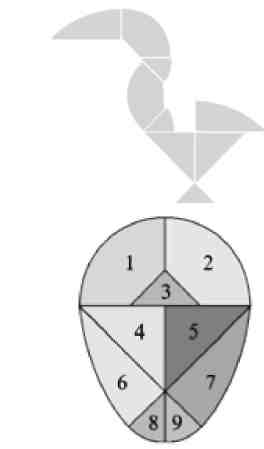 № заданияКраткое описание заданияПроверяемый результат (можно цифрой из п.2)Проверяемый элемент содержания (можно цифрой из п.3)Уровень: базовый (Б), повышенный (П)1.Усвоение правил безопасной и экономной  работы на уроке2.11Б2.Определение  соответствия  между  инструментами и их назначением2.31Б3. Определение  существенных признаков предметов 2.32Б4.Определение последовательности выполнения изделия 2.23Б5.Выполнение аппликации из бумаги, детали которой заходят друг за друга.2.43,4БИнструмент Назначение инструментаНожницыВышиваниеЦиркульРазметка детали по шаблонуЛинейкаВырезание деталейКарандашПостроение окружностиИзмерение длины